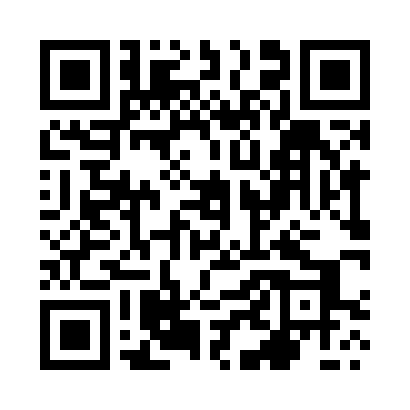 Prayer times for Leszczewo, PolandMon 1 Apr 2024 - Tue 30 Apr 2024High Latitude Method: Angle Based RulePrayer Calculation Method: Muslim World LeagueAsar Calculation Method: HanafiPrayer times provided by https://www.salahtimes.comDateDayFajrSunriseDhuhrAsrMaghribIsha1Mon3:526:0012:324:587:059:052Tue3:485:5712:324:597:079:083Wed3:455:5512:315:007:099:104Thu3:425:5212:315:027:119:135Fri3:395:5012:315:037:129:166Sat3:355:4812:305:047:149:187Sun3:325:4512:305:067:169:218Mon3:285:4312:305:077:189:249Tue3:255:4012:305:087:209:2710Wed3:225:3812:295:107:229:2911Thu3:185:3512:295:117:249:3212Fri3:145:3312:295:127:269:3513Sat3:115:3112:295:147:289:3814Sun3:075:2812:285:157:299:4115Mon3:045:2612:285:167:319:4416Tue3:005:2412:285:177:339:4717Wed2:565:2112:285:197:359:5018Thu2:525:1912:275:207:379:5319Fri2:485:1712:275:217:399:5720Sat2:445:1412:275:227:4110:0021Sun2:405:1212:275:247:4310:0322Mon2:365:1012:275:257:4410:0723Tue2:325:0712:265:267:4610:1024Wed2:285:0512:265:277:4810:1425Thu2:245:0312:265:287:5010:1826Fri2:195:0112:265:307:5210:2127Sat2:154:5912:265:317:5410:2528Sun2:144:5712:265:327:5610:2929Mon2:134:5412:255:337:5710:3030Tue2:124:5212:255:347:5910:30